Booking form for groups and tour operators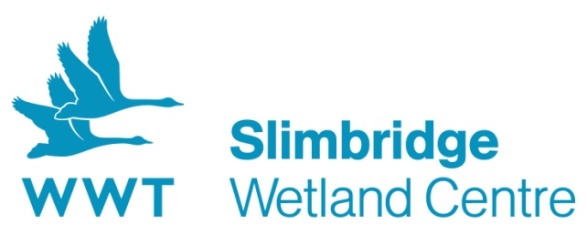 Please complete and return to confirm details of your visit, and any resources you might require.Please return this form to: groups.slimbridge@wwt.org.uk Contact details: We would like to keep you up to date about what’s happening at our centres, our conservation work and ways you can support us. We are committed to keeping your personal information secure and we will never share it with other organisations for marketing purposes.Please tick the relevant boxes below if you are happy to hear from us by:E-mail:		Yes 		No 	If you already receive communications from us, the boxes you tick on this form will update any contact preferences you have already given us.You can change your contact preferences at any time by contacting our Supporter Services team on 01453 891198 or supporter@wwt.org.ukVisit details:Requirements: (please tick as appropriate)Groups of 12 or more paying visitors qualify for the group rate and the group leader goes free. Please note that payment can be made on arrival, though we do stipulate that admission must be paid in one transaction by the group leader. I agree that the above details are correct and I will inform Slimbridge Administration team of any changes: FOR OFFICE USE ONLYForm issued on behalf of Slimbridge Administration Team, Rickyard Business Reception, WWT Slimbridge, Slimbridge, Glos. GL2 7BT.Your Name: Name of Group: Address (including Postcode):Address (including Postcode):Contact number (mobile preferred): Email: Date of Visit/Event:Date of Visit/Event:Number of WWT members:Date of Visit/Event:Date of Visit/Event:Number of Adults (17-64):Date of Visit/Event:Date of Visit/Event:Number of Concessions (over 65s, unemployed): Arrival time: Departure time: Number of Children (4-16): Arrival time: Departure time: Number of children (0-4):Arrival time: Departure time: Total Group Number: How does your group plan to arrive?  Coach   Individual Cars How does your group plan to arrive?  Coach   Individual Cars How does your group plan to arrive?  Coach   Individual Cars Pre-Visit Required for 2 attendees? Yes   No Pre-Visit Required for 2 attendees? Yes   No If yes, date / time of pre-Visit:Meet and Greet on Arrival (if available on day):           Yes   No This is a good way of introducing you to site to help you orientate your group as to what is available and open on the day of your visit.Group Specific Guided Tours can be offered at 11.45am (or later on request, subject to availability), at an additional cost of £40 per Tour  (maximum of 12 per group / larger groups will be split into two groups at an additional cost of £40):Group Specific Guided Walk(s) Required?   Yes   No If more than one required, please state the number required …..Other bespoke requirements? For example, have you discussed a private tour of Scott House Museum with us at £5 per person or a midday table lunch reservation in the restaurant? Yes   No If yes, please add details below:………………………………………………………………………………………………………………………………………………………………………………………………………………………………………………………………………………………………………………………………………………………………   We are able to reserve a maximum number of 3 electric mobility scooters (at a charge of £10 + £25 refundable damage deposit) and 5 manual wheelchairs per day (subject to availability and demonstration of safe operation):We are able to reserve a maximum number of 3 electric mobility scooters (at a charge of £10 + £25 refundable damage deposit) and 5 manual wheelchairs per day (subject to availability and demonstration of safe operation):Number of scooters needed:Number of wheelchairs needed:Signature: Date: Calendar updated:Int booking to catering:Confirmation letter sent:Day sheet updated:Group Visit Log updated:Initial and date: Initial and date: Initial and date: Initial and date: Initial and date: Initial and date: Initial and date: Initial and date: Initial and date: Initial and date: 